19.03.2024ЗАВТРАК(1-4; 5-9;10-11 классы)Макароны отварныеСосиски отварныеСоус красный основнойПомидоры порционноЧай с сахаром и лимономХлеб ржано-пшеничныйЗАВТРАК 2Плоды свежие(Апельсин)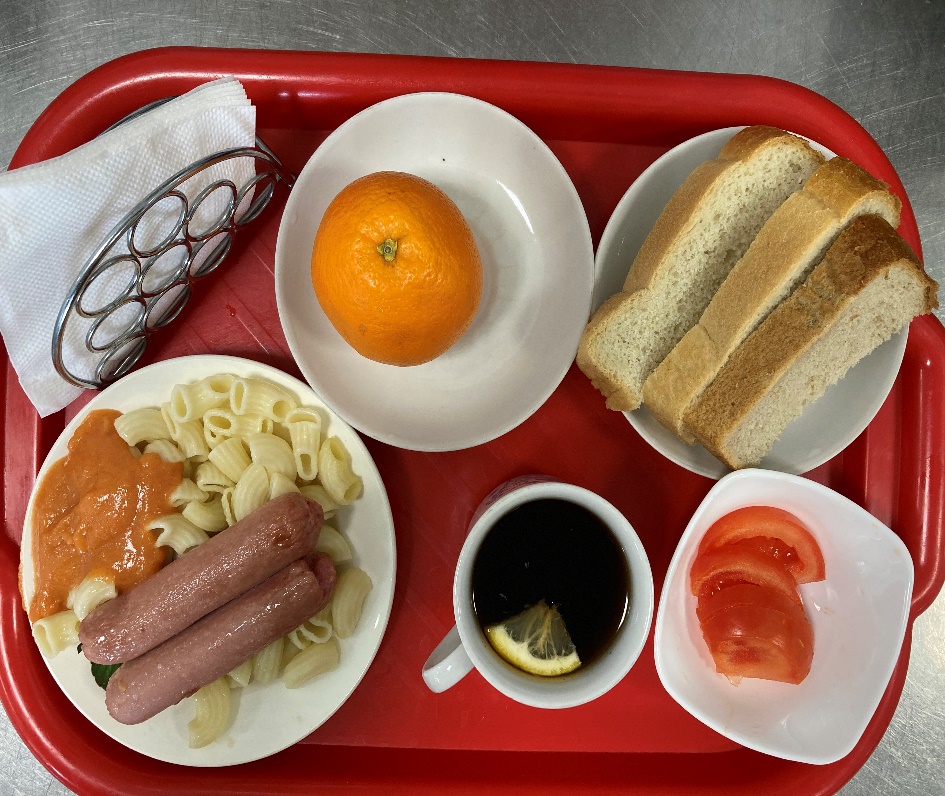 Обед(1-4; 5-9;10-11 классы)Винегрет овощнойСуп овощной с мясом и сметаннойЗапеканка картофельная с субпродуктамиСоус Компот из свежих фруктовХлеб пшенично-ржаной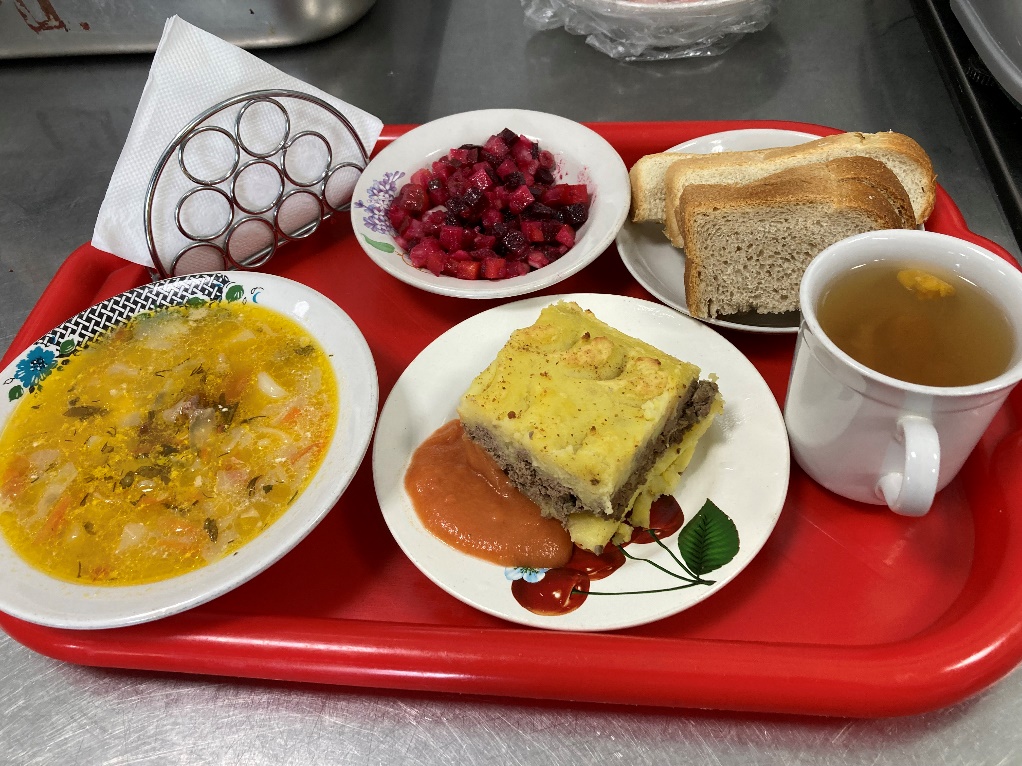 